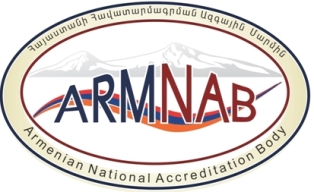 «Հավատարմագրման ազգային մարմին» ՊՈԱԿ-ի տնօրեն`   _________________________                                                                                                                     (անունը, ազգանունը)ՀԱՅՏԲԺՇԿԱԿԱՆ (ԿԼԻՆԻԿԱԿԱՆ) ԼԱԲՈՐԱՏՈՐԻԱՅԻ ՀԱՎԱՏԱՐՄԱԳՐՄԱՆ ՀՍՏ ԻՍՕ 15189-2013 միջազգային ստանդարտի պահանջներին համապատասխան խնդրում եմ հավատարմագրել ստորև նշված բժշկական (կլինիկական) լաբորատորիանԸնդհանուր տեղեկատվությունԼաբորատորիայի անձնակազմը Տեխնիկական ռեսուրսներով հագեցվածությունԱրտադրանքի փորձարկման համար չափման միջոցներով (փորձարկման սարքավորումներով) (այսուհետ` ՉՄ) հագեցվածությունըՀայտին կից ներկայացնում եմ հետևյալ փաստաթղթերը`Հավատարմագրման ոլորտը,Հարցաթերթը,Որակավորման ստուգմանը և/կամ միջլաբորատոր համեմատություններին (PT/ILC) մասնակցելու վերաբերյալ հաշվետվությունը (ներկայացվում է PT/ILC մասնակցելու դեպքում),Տեղեկատվություն լաբորատորիայի սենք(եր)ի վերաբերյալ, Տեղեկատվություն լաբորատորիայի ստանդարտ (տիպային) նմուշներով հագեցվածության վերաբերյալ,Կիրառվող ստանդարտների, ընթացակարգերի, տեխնիկական կանոնակարգերի և իրավական ակտերի ստանդարտների, մեթոդների և ընթացակարգերի ցանկը,Տեղեկատվություն բժշկական (կլինիկական) լաբորատորիայի կազմակերպական կառուցվածքի վերաբերյալ` ընդգծելով կազմակերպությունում դրա դիրքը,Իրավաբանական/ֆիզիկական անձի գործունեության վերաբերյալ ընդհանուր տեղեկատվություն, ինչպես նաև ՀԳՄ-ի կողմից մատուցվող ծառայությունների նկարագիրը, ՀԳՄ-ի գործունեության իրականացման վայր(եր)ը,ՀԳՄ-ի անձնակազմի աշխատանքային փորձը և որակավորման/վերապատրաստման դասընթացներին մասնակցությունը հավաստող փաստաթղթեր,Կազմակերպության կանոնադրության և ՀՀ Արդարադատության նախարարության Պետական ռեգիստրի գործակալության պետական միասնական գրանցամատյանից քաղվածքի կամ պետական գրանցման վկայականի պատճենները:  Հայտատու կազմակերպության ղեկավար`  --------------------------       ----------------------------------
                                                                                                        (ստորագրությունը)                        (անուն, ազգանուն)Կազմակերպության գլխավոր հաշվապահ`   --------------------------    ----------------------------------
                                                                                                          (ստորագրությունը)                        (անուն, ազգանուն)«-----» ------------- 201 թ.Հայտի գրանցման համարը Համաձայն եմ նախնական այցի իրականացմանը Այո        ՈչՄասնակցել եմ որակավորման ստուգումներին (միջլաբորատոր համեմատական փորձարկումներին) Այո        ՈչՀամապատասխանության գնահատման մարմնի (բժշկական (կլինիկական) լաբորատորիայի) անվանումը _____________________________________________________________________________________________________________________________________Լաբորատորիայի գործունեության իրականացման հասցեն(ները) (գտնվելու վայրերը)________________________________________________________________________________Հեռախոս________________________________ Ֆաքս ________________________________Էլեկտրոնային փոստի հասցեն ____________________________________________________Ինտերնետային կայքէջի հասցեն __________________________________________________Բժշկական (կլինիկական) լաբորատորիայի ղեկավար _______________________________                                                                                                                    (անունը, հայրանունը, ազգանունը)Կապի համար պատասխանատու _________________________________________________                                                                                                          (անունը, ազգանունը, պաշտոնը)Հեռախոս _______________________________________Էլեկտրոնային փոստի հասցեն ____________________Կառավարման համակարգի պատասխանատու _____________________________________
                                                                                                  (անունը, ազգանունը, պաշտոնը, որակավորումը)________________________________________________________________________________Լաբորատորիայի աշխատակիցների թիվը ______________Հայտատու կազմակերպության անվանումը և կազմակերպաիրավական ձևը ___________________________________________________________________________________________Հայտատու կազմակերպության ղեկավար __________________________________________                                                                                                                           (անունը, ազգանունը)Հայտատու կազմակերպության իրավաբանական անձի գտնվելու վայրը _______________________________________________________________________________________________Հայտատու կազմակերպության բանկային հաշվեհամարը (տվյալները) ________________________________________________________________________________________________Կիրառվում են` ստանդարտ հետազոտության մեթոդներ ոչ ստանդարտ հետազոտության մեթոդներ**Ծանոթություն. Ոչ ստանդարտ հետազոտության մեթոդներ կիրառելիս հայտին կից ներկայացնել վավերացված փորձարկման մեթոդը:Արդյո՞ք լաբորատորիան հավատարմագրված է այլ հավատարմագրման մարմնի կողմից.□ Այո   □ ՈչԵթե «Այո», ներկայացնել հավատարմագրման վկայագրի և հավատարմագրման ոլորտի պատճենը:Հ/հԱնուն, ազգանունԶբաղեցրած պաշտոնըԻրականացվող փորձարկումների անվանումըԿրթությունը, բաձրագույն/միջին մասնագիտական ուսումնական հաստատության անվանումը, մասնագիտությունն՝ ըստ դիպլոմիՈրակավորման/վերապատրաստման վկայականի համարըՏվյալ ոլորտում աշխատանքային փորձը1.2.Հ/հԱրտադրանքի որոշվող բնութագրերի (ցուցանիշների) անվանումըՉՄ անվանումը, տիպը (մակնիշը), գործարանային համարըԱրտադրողը (երկիրը, կազմակերպութ-յունը, ֆիրման)Հիմնական տեխնիկական բնութագրերըՃշտության դասը, չափման սխալանքըՏվյալներ տրամաչափարկման վերաբերյալ (վկայականի համարը, տրման ամսաթիվը)Ծանոթություն1.2.Հայտատուն հայտարարում է, որ.Ծանոթ եմ հավատարմագրման չափանիշներին, կանոններին և գործընթացին.Համաձայն եմ հավատարմագրման ամբողջ ժամանակահատվածում իրականացնել Հավատարմագրման ազգային մարմնի պահանջները հավատարմագրման վերաբերյալ.Երաշխավորում եմ ցանկացած տեսակի ճնշման բացառումը, այդ թվում`  կոմերցիոն, ֆինանսական, որը կարող է ազդել համապատասխանության գնահատման աշխատանք-ների արդյունքների վրա:Հայտատուն պարտավոր է.Մշտապես համապատասխանել հավատարմագրման չափանիշներին.Ստեղծել անհրաժեշտ պայմաններ համապատասխանության գնահատումները իրականացնելու ապահովելու համար.Կատարել հավատարմագրման պահանջները և ԻՍՕ/ԻԷԿ 17011 ստանդարտով սահմանված պարտավորությունները.Հավատարմագրման ազգային մարմնի պահանջի դեպքում տրամադրել անհրաժեշտ լրացուցիչ տեղեկատվություն.Անկախ հավատարմագրման արդյունքներից կատարել հավատարմագրման գործընթացի և հետագա հավատարմագրված լինելու հետ առնչվող բոլոր վճարումները: